                                                                                                              Leadership ApplicationApplicant InformationEducationReferencesPlease list three professional references.Previous Volunteer Experience (lack of experience does not exclude applicants)Skills/CertificationsDisclaimer and SignatureI certify that my answers are true and complete to the best of my knowledge. If this application leads to a leadership, I understand that false or misleading information in my application or interview may result in my release.I understand that this position is an unpaid long-term volunteer position.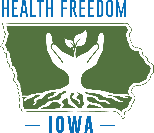 Health Freedom IowaFull Name:Date:LastFirstM.I.Address:Street AddressApartment/Unit #CityStateZIP CodePhone:EmailDate Available:Position Applied for (include Region and District #):Have you ever volunteered for this company?YESNOIf yes, when?Have you ever been convicted of a felony?YESNOIf yes, explain:High School:Address:From:To:Did you graduate?YESNODiploma:College:Address:From:To:Did you graduate?YESNODegree:Other:Address:From:To:Did you graduate?YESNODegree:Full Name:Relationship:Company:Phone:Address:Full Name:Relationship:Company:Phone:Address:Full Name:Relationship:Company:Phone:Address:Company:Phone:Address:Supervisor:Job Title:Responsibilities:From:To:Reason for Leaving:May we contact previous organization for a reference?YESNOCompany:Phone:Address:Supervisor:Job Title:Responsibilities:From:To:Reason for Leaving:May we contact previous organization for a reference?YESNOCompany:Phone:Address:Supervisor:Job Title:Responsibilities:From:To:Reason for Leaving:May we contact previous organization for a reference?YESNOPlease include any special skills or certifications you have  (ex: languages, CPR, vaccine education specialist, etc):Signature:Date: